ПриглашениеУважаемые предприниматели, инвесторы и участники территориальных кластеров города Ижевска и Удмуртской Республики!24-26 ноября 2014 года, на территории Автономного учреждения Удмуртской Республики  «Республиканский бизнес инкубатор» пройдет образовательная программа подготовки проектов к инвестиционным сделкам, основанная на пятнадцатилетнем международном опыте LOGA Group & Seed Forum International Foundation.С 2013 года ОАО «РВК» является генеральным партнером программы LOGA Group & Seed Forum International Foundation. Ежегодная трехдневная программа для представителей бизнеса и  участников территориальных кластеров  проходит в 22 регионах России в формате «Региональных сессий практического консалтинга». Участники программы получат бесценный опыт:Инвесторы в рабочем процессе смогут наблюдать за анализом кейсов компаний, а представители компаний получат обратную связь от инвесторов и экспертов;Руководители проектов подготовят инвестиционную презентацию, познакомятся с международной практикой, благодаря которой практически все лидирующие компании, такие как Apple, Samsung, Facebook прошли необходимые стадии привлечения финансирования, патентования и создания стоимости бизнеса;Руководители кластеров обсудят с предпринимателями меры поддержки бизнеса в соответствии с мировой инвестиционной практикой.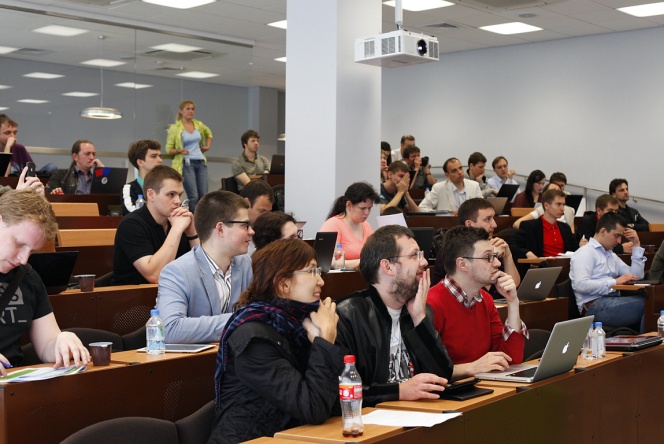 Возможность привлечения инвестиций:Отбор компаний на международный форум Seed Forum International Foundation в Москве на площадке Московской Биржи или на другой площадке в одной из 50 стран-участников форума;Отбор на инвестиционную сессию партнерской программы "Русское техническое общество" Группы компаний Мортон, направление «Умный город».Все участники получат сертификат о прохождении инвестиционных тренингов ОАО «РВК» по международному формату LOGA Group & Seed Forum International Foundation.
Для участия необходима регистрация: http://www.logagroup.com/rspk/Контакты: Белов Артем: a.belov@logagroup.com, +79258591085Программа LOGA Group & Seed Forum International, ОАО «РВК» РСПК 2014 День первый 	
10.00-10.30 Сбор и регистрация участников.	
10.30-12.00 Введение в мировую практику Seed Forum International Foundation: образ мышления инвестора, классификация инвесторов, механизмы венчурного рынка, ключевые драйверы инвестора, критерии принятия решений, форматы презентации, структурирование сделки с инвестором.	 Выявление подводных камней при заключении инвестиционного договора и договора инвестиционного займа. Поочередные презентации (30 cек, представление участников) и обратная связь.	
12.00-12.15 Кофе-брейк.	 
12.15-13.30 Мировая практика Seed Forum International Foundation, погружение в инвестиционный процесс после презентации проекта. Подготовка пакета инвестиционных документов проекта, инвестиционный due diligence и сделка с инвестором. Рыночные аспекты оценки стоимости проекта/компании при заключении сделки с инвестором.	 
Возможности развития в территориальном кластере, практика развития успешного кластера и компаний кластера. Процесс и тренинг Seed Forum.	
13.30-14.30 Обед, подготовка к выступлениям 30 сек. Power pitch и 7-ми мин. презентации	 
14.30-16.30 Тренинг. Презентации и обратная связь по проектам. Power pitch 30 сек. и 7-ми мин. презентация проекта участниками. Рассмотрение отдельных разделов презентации, ключевых драйверов и стратегии выхода, обратная связь по проектам.	 
16.30-16.45 Кофе-брейк.	
17.45-18.30 Тренинг. Презентации и обратная связь по проектам (7-ми мин. и 30-ти сек. презентация проекта). Профессиональная терминология и искусство и технология презентации. Вербальные и невербальные сигналы, удерживаем внимание аудитории.  Методы формирования деловых контактов. Обсуждение и подведение итогов. Индивидуальные консультации. Подведение итогов и выводов для дальнейшего развития. Финальные рекомендации.	День второй 	
10.00-10.30 Сбор и регистрация участников.	 
10.30-12.00 Краткий мастер-класс для инвесторов - международная практика инвестирования в проекты и снижения рисков Seed Forum International Foundation. Презентации проектов в формате инвестиционной сессии. Презентации и обратная связь по проектам (7-ми мин. и 30-ти сек. презентация проекта).	 
12.00-12.15 Кофе-брейк.	
12.15-13.00 Введение в практику создания стоимости бизнеса. Оформление интеллектуальной собственности и коммерциализация технологий. Know-how секретная информация, техническая документация, капитализация брэнда. Риски и возможности и практика защиты и интеллектуальной собственности. Как подойти к защите самостоятельно. Аспекты оценки стоимости проекта/компании при заключении сделки с инвестором.	
13.00-14.00 Обед.	 
14.00-16.00 Авторское право, патентование, защита бренда. Патентный анализ и в частности онтологическая проработка патентов конкурентов, патентный поиск и в частности анализ патентной чистоты, анализ рисков патентования конкретной разработки. Анализ стратегии развития интеллектуальной собственности потенциальных конкурентов.	
16.00-16.15 Кофе-брейк.	 
16.15-18.30 Бизнес-кейсы и примеры из практики оформления российских и международных 
патентов. Мировая практика по защите конкурентных преимуществ и коммерциализации 
проектов. Подготовка документов для инвестирования и экспертизы, вопросы оформления 
интеллектуальной собственности. 	День третий 	
10.30-14.30 Индивидуальные консультации. Подготовка документов для инвестора, бизнес-кейсы / как защитить ваши конкурентные преимущества, подготовка документов для экспертизы, оформление интеллектуальной собственности, подходы к организации режима know-how, вопросы по оценке стоимости проекта/компании при заключении сделки с инвестором, презентации проекта и т.д.Бизнес-тренеры программы РСПК в городе ИжевскеЗайченко Николай – Бизнес-тренер, член экспертного совета LOGA Group и Российского офиса глобального международного фонда Seed Forum International Foundation. Председатель Юридического общества имени Александра Невского – юридической фирмы, специализирующейся в области интеллектуальной собственности и на юридическом сопровождении инновационных стартапов; эксперт по вопросам защиты интеллектуальной собственности, учёта нематериальных активов и оптимизации налогообложения; обладает широким опытом консультирования компаний по вопросам оформления и защиты интеллектуальной собственности, формирования корпоративных структур и стратегии защиты IP-активов с минимальными затратами, зарубежного патентования. Имеет богатый опыт сопровождения сделок по инвестированию в интеллектуальные активы и монетизации результатов интеллектуальной деятельности, в том числе с участием резидентов таких юрисдикций, как Швейцария, Канада, Великобритания, Германия, Китай.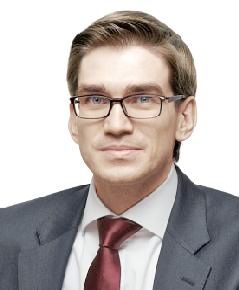 Коваленко Дмитрий –  Бизнес-тренер, член экспертного совета LOGA Group и Российского офиса глобального международного фонда Seed Forum International Foundation. 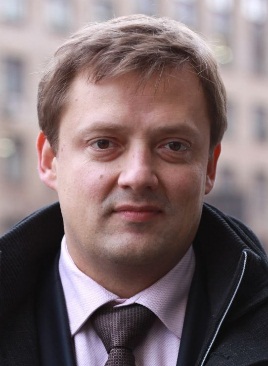 Занимал позиции руководителя венчурного фонда Группы ГУТА "Центр программ финансового оздоровления", руководителя центра инновационных технологий Группы ГУТА, генерального директора 2-х компаний стартаповДмитрий обладает опытом создания и руководства стартапами с 1994 года. Имеет опыт отбора, формирования и развития команд высокотехнологичных проектов, привлечения частных инвестиций и средств государственных фондов. Руководил крупными проектами в сфере девелопмента, M&A. В настоящее время специализируется на бизнес-консультировании, создании и финансировании проектов.Организаторы и ПартнерыО LOGA Group & Seed Forum international FoundationКомпания LOGA Group - со-основатель и генеральный партнер международного форума Seed Forum International Foundation в России, резидент сервисной зоны Технопарка «СТРОГИНО», оператор специализированных образовательных и экспертных программ при генеральной поддержке ОАО «РВК», - одна из наиболее профессиональных российских организаций в области инвестиционной экспертизы. Партнер организации "Русское техническое общество" по экспертизе и финансированию проектов в рамках корпоративной стратегии «Умный город» ГК Мортон. Компания LOGA Group предоставляет свои услуги инвесторам, компаниям и центрам кластерного развития. LOGA & Seed Forum International Foundation осуществляет свою деятельность в 50 странах мира, более 3500 инвесторов ежегодно принимают участие в программах фонда. www.logagroup.com, www.seedforum.org Об ОАО «РВК»ОАО «РВК» — государственный фонд фондов, институт развития Российской Федерации, один из ключевых инструментов государства в деле построения национальной инновационной системы. Уставный капитал ОАО «РВК» составляет более 30 млрд руб. 100% капитала РВК принадлежит Российской Федерации в лице Федерального агентства по управлению государственным имуществом Российской Федерации (Росимущество). Общее количество фондов, сформированных ОАО «РВК», достигло 15, их суммарный размер — 25,2 млрд руб. Доля ОАО «РВК» – 15,7 млрд руб. Число проинвестированных фондами РВК инновационных компаний достигло 156. Совокупный объем проинвестированных средств – 14,4 млрд руб. www.rusventure.ruРОО "Русское техническое общество"Русское техническое общество выступает R&D партнером одного из крупнейших девелоперов России, группы компаний Мортон, по отбору, экспертизе и финансированию проектов в рамках корпоративной стратегии «Умный город». Мы даем возможность довести свою технологию до уровня международных стандартов, делая каждый дом уютнее, города комфортнее, а команду разработчиков успешными. www.technicalsociety.ruО Московской Бирже Является крупнейшей биржей ценных бумаг в России, она входит в двадцатку ведущих мировых площадок по объему торгов ценными бумагами, суммарной капитализации торгуемых акций и в десятку крупнейших бирж производных финансовых инструментов. Московская Биржа активно содействует развитию российского финансового рынка, его инфраструктуры, совершенствует технологии и повышает привлекательность своих торговых площадок и сервисов для отечественных и зарубежных инвесторов и эмитентов. www.moex.ruоб АНО «ЦОП Новая индустриализация»Автономная некоммерческая организация «Центр общественных процедур «Новая индустриализация» создана в декабре 2013 года общероссийской общественной организацией «Деловая Россия» при поддержке Уполномоченного при Президенте Российской Федерации по защите прав предпринимателей Б.Ю. Титова. АНО «ЦОП Новая индустриализация» создано в целях поддержки разработки и реализации программ территориально-отраслевых комплексов (кластеров) (далее – ТОК) на основе публичной экспертной и общественной площадки, в том числе путем поддержки общественно значимых проектов и инициатив. В наблюдательный совет АНО «ЦОП Новая индустриализация» входит высшее руководство Минэкономразвития, Открытого правительства, представители фондов, бизнеса и общественных организаций. http://www.deloros.ru/main.php?mid=490О Технопарке «СТРОГИНО»технопарк «СТРОГИНО» был создан Правительством Москвы при поддержке Минэконом развития России в 2007 году. КП "технопарк "СТРОГИНО" является отличной стартовой площадкой для малых инновационных компаний и предоставляет комфортные условия ведения бизнеса. деятельность технопарка осуществляется во взаимодействии с Департаментом науки, промышленной политики и предпринимательства города Москвы, Департаментом городского имущества г. Москвы, Префектурой СЗАО г. Москвы, организациями инфраструктуры поддержки малого предпринимательства и другими органами исполнительной власти города Москвы. www.tpstrogino.ruРекомендации для участниковПриложение 1 к приглашению на международные сессии практического консалтинга Программа LOGA Group & Seed Forum International Foundation и ОАО «РВК»Представителям проектов, которые планируют принять участие в тренинге и значительно улучшить содержание и навыки презентации, необходимо с собой иметь презентацию в формате ppt(х) или pdf на 5 – 10 слайдов для представления в течение 7 минут. Стандартная инвестиционная презентация содержит следующие разделы с кратким описанием:Бизнес-концепция, продукт проекта Команда проекта,Рынок проекта, Бизнес-модель, Ключевые финансовые показатели (затраты, прибыль, требуемые инвестиции), Предложение для инвестора, выход из проекта, Контакты для связи. Презентацию необходимо иметь на флешь-памяти. По возможности, возьмите с собой ноутбук. Рекомендации: используйте простой фон, избегайте видео и сложного текста. Рекомендуемый размер шрифта «24 ppt».Для тех участников, которые хотят в перспективе участвовать в Российских и международных форумах Seed Forum International Foundation необходимо подготовить презентацию на английском языке.  Для предпринимателей, у которых проекты находятся на ранней стадии, необходимо предложить название проекта и иметь с собой для обсуждения краткое резюме проекта на 1 стр. Для подготовки резюме, постарайтесь использовать структуру стандартной инвестиционной презентации, предложенную выше или, как минимум описание бизнес концепции. Для всех представителей проектов:Обязательно пройдите регистрацию по ссылке www.logagroup.com/rspk Необходимо заполнить все поля регистрации.Приложение 2 к приглашению на международные сессии практического консалтинга Программа LOGA Group & Seed Forum International Foundation и ОАО «РВК»АНКЕТА ПРОЕКТАГород:________________________, дата ______________Ф.И.О.______________________________________________________________________________Стадия развития проекта, нужное подчеркнуть: идея, готов прототип, первые продажи, масштабирование на рынке.Сформулируйте или дайте готовое название проекта: ______________________________________ ____________________________________________________________________________________Роль в проекте________________________________________________________________________Мобильный Телефон __________________________________________________________________e-mail:_______________________________________________________________________________ Сформулируйте бизнес-концепцию вашего проекта. Определение продукта или сервиса и ответ на вопрос «Почему проект будет коммерчески успешным на рынке?».Бизнес-концепция Вашего проекта: ____________________________________________________________________________________________________________________________________________________________________________________________________________________________________________________________________________________________________________________________________________________________________________________________________________________________Сформулируйте интересующие вас вопросы:_________________________________________________________________________________________________________________________________________________________________________________________________________________________________________________________________________________________________________________________________________________________________________________________________________________________________________